MERSİN BÜYÜKŞEHİR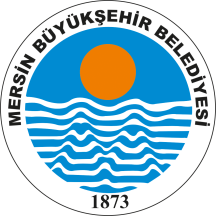 BELEDİYE MECLİSİ KARARIBirleşim Sayısı : (2)Oturum Sayısı : (1)Dönem Sayısı   : (3)Karar Tarihi    : 22/07/2016Karar Sayısı     : 764	 Büyükşehir Belediye Meclisi 22/07/2016 Cuma günü Büyükşehir Belediye Meclis Başkanı Burhanettin KOCAMAZ başkanlığında Mersin Büyükşehir Belediyesi Kongre ve Sergi Sarayı Toplantı Salonu’nda toplandı.Kültür ve Sosyal İşler Dairesi Başkanlığı'nın 22/07/2016 tarih ve 99574657.821.07/E.19414 sayılı yazısı katip üye tarafından okundu.KONUNUN GÖRÜŞÜLMESİ VE OYLANMASI SONUNDA	Erdemli Belediye Başkanlığı’nın 20/07/2016 tarih ve 8952 sayılı yazısı ile; Erdemli İlçesinde sosyal ve kültürel alanda tanıtım yapmak, milli ve manevi bilinci yaymak, halkın tarih, kültür, toplumsal anlayışını zinde tutmak ve vatandaşların moral ve motivasyonunu arttırmak amacı ile içerisinde güreş müsabakaları, halk ozanları, mahalli ve ulusal sanatçıların yer aldığı, yıllardır süregelen 30 Ağustos Zafer Bayramı Şenliği için Belediyemiz Kültür ve Sosyal İşler Dairesi Başkanlığı’nın ilgili bütçe tertibinden 50.000 TL maddi destek verilmesi ile ilgili teklifin gündeme alınarak, Plan ve Bütçe Komisyonu, Amatör Spora Destek Komisyonu ile Kadın Erkek Fırsat Eşitliği Komisyonu'na müştereken havalesine, yapılan iş'ari oylama neticesinde mevcudun oy birliği ile karar verilmiştir.Burhanettin KOCAMAZ                     Enver Fevzi KÖKSAL     	 Ergün ÖZDEMİR        Meclis Başkanı	                                   Meclis Katibi	   	                Meclis Katibi